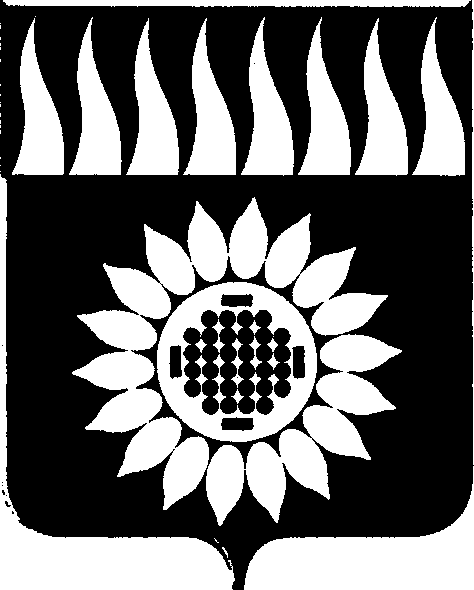 ГОРОДСКОЙ ОКРУГ ЗАРЕЧНЫЙД У М Ашестой  созыв_____________________________________________________________________________________________________ВОСЕМЬДЕСЯТ ШЕСТОЕ ОЧЕРЕДНОЕ ЗАСЕДАНИЕР Е Ш Е Н И Е29.07.2021 № 64-РО внесении изменений в Положение о порядке назначения и проведения собраний граждан, конференций граждан (собраний делегатов) в городском округе Заречный 	В соответствии со статьей 29 Федерального закона от 06.10.2003 года № 131-ФЗ, на основании ст. 45 Устава городского округа Заречный           Дума решила:           1. Внести в    Положение о порядке назначения и проведения собраний граждан, конференций граждан (собраний делегатов) в городском округе Заречный, утвержденное решением Думы от 31.10.2019 № 108-Р (с изменениями от 04.03.2021 № 18-Р) следующие изменения:          1.1. в пункте 2 статьи 3 слова «достигших восемнадцатилетнего возраста» заменить словами «имеющих право на участие в собрании».           2. Опубликовать настоящее решение в установленном порядке и разместить на официальном сайте городского округа Заречный.Председатель Думы городского округа                                       А.А. КузнецовГлава городского округа                                                                А.В. Захарцев